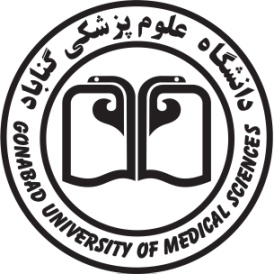 جناب آقای دکتر روحانی  جناب آقای دکتر روحانی  جناب آقای دکتر روحانی  جناب آقای دکتر روحانی  جناب آقای دکتر روحانی  جناب آقای دکتر روحانی  20-1818-16                16  -14     12-1010-8      ساعتایام هفتهبهداشت عمومی و اپیدمیولوژی ترم 1 علوم آزمایشگاهی شنبهآموزش بهداشت و ارتقاء سلامت جامعه نگر آ. ب آموزش بهداشت مدارس ترم 3 ارشد آ. ب فناوری کاربردی ترم 3 ارشد آ. ب روانشناسی رفتار سالم ترم 1 ارشد آ. ب یکشنبهبهداشت مدارس و آموزشگاه ها ترم 5 ب. م اصول برنامه ریزی بهداشتی ترم 2 ن. ب. ع بهداشت عمومی ترم 3 علوم تغذیه آموزش بهداشت و ارتقاء سلامت ترم 3 ب. م دوشنبهاصول برنامه ریزی بهداشتی ترم 5 ب. ع بهداشت سالمندان ترم 5 ب. ع سه شنبهمصون سازی فعل و انفعالی ترم 3 ب. ع چهارشنبه